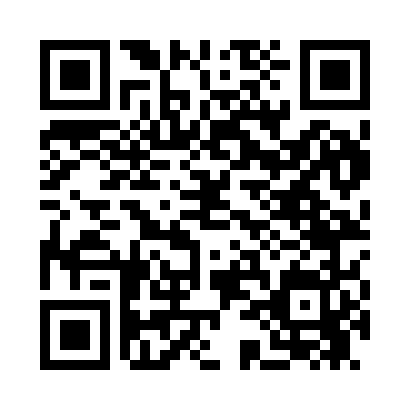 Prayer times for Flackville, New York, USAMon 1 Jul 2024 - Wed 31 Jul 2024High Latitude Method: Angle Based RulePrayer Calculation Method: Islamic Society of North AmericaAsar Calculation Method: ShafiPrayer times provided by https://www.salahtimes.comDateDayFajrSunriseDhuhrAsrMaghribIsha1Mon3:275:201:055:148:5010:442Tue3:275:211:065:148:5010:433Wed3:285:211:065:148:5010:434Thu3:295:221:065:148:5010:425Fri3:305:231:065:148:4910:416Sat3:325:231:065:148:4910:417Sun3:335:241:075:148:4810:408Mon3:345:251:075:148:4810:399Tue3:355:261:075:148:4810:3810Wed3:365:271:075:148:4710:3711Thu3:385:271:075:148:4610:3612Fri3:395:281:075:148:4610:3513Sat3:405:291:075:138:4510:3414Sun3:425:301:075:138:4410:3215Mon3:435:311:085:138:4410:3116Tue3:445:321:085:138:4310:3017Wed3:465:331:085:138:4210:2918Thu3:475:341:085:138:4110:2719Fri3:495:351:085:128:4110:2620Sat3:515:361:085:128:4010:2421Sun3:525:371:085:128:3910:2322Mon3:545:381:085:128:3810:2123Tue3:555:391:085:118:3710:2024Wed3:575:401:085:118:3610:1825Thu3:585:411:085:118:3510:1726Fri4:005:421:085:108:3410:1527Sat4:025:431:085:108:3210:1328Sun4:035:441:085:108:3110:1229Mon4:055:451:085:098:3010:1030Tue4:075:461:085:098:2910:0831Wed4:085:471:085:088:2810:06